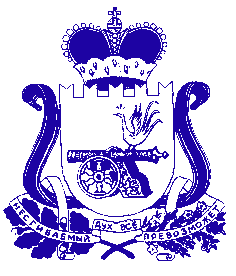 СОВЕТ ДЕПУТАТОВ ИГОРЕВСКОГО СЕЛЬСКОГО ПОСЕЛЕНИЯХОЛМ-ЖИРКОВСКОГО РАЙОНА СМОЛЕНСКОЙ ОБЛАСТИР Е Ш Е Н И Е                          от  22.09.2023 г.                       № 20.1О внесении изменений в Схему теплоснабжения Игоревского сельского поселения Холм-Жирковского района Смоленской областиНа основании протеста прокуратуры Холм-Жирковского района Смоленской области от 15.09.2023г. №01-02-23, в соответствии с требованиями к порядку разработки и утверждения схем теплоснабжения, утвержденными Постановлением Правительства РФ от 22 февраля 2012г. №154 «О требованиях к схемам теплоснабжения, порядку их разработки и утверждения», в связи с приведением Схемы теплоснабжения Игоревского сельского поселения Холм-Жирковского района Смоленской области в соответствие с действующим законодательством, Совет депутатов Игоревского сельского поселения Холм-Жирковского района Смоленской областиРЕШИЛ: 1. Внести в Схему теплоснабжения Игоревского  сельского поселения Холм-Жирковского района Смоленской области (далее - схема теплоснабжения), утвержденную решением Советом депутатов Игоревского сельского поселения Холм-Жирковского района Смоленской области от 18.12.2013г. №60 (в редакции от 14.04.2021г. №8), следующие изменения:          1.1. Раздел 12 «Предложения по переводу открытых систем теплоснабжения (горячего водоснабжения) в закрытые системы горячего водоснабжения» дополнить абзацем следующего содержания:        «Экономическая эффективность мероприятий по переводу открытых систем теплоснабжения, отдельных участков таких систем на закрытые системы горячего водоснабжения отсутствует».          1.2. Раздел 13 «Синхронизация схемы теплоснабжения со схемой газоснабжения и газификации субъекта Российской Федерации и (или) поселения, схемой и программой развития электроэнергетики, а также со схемой водоснабжения и водоотведения поселения, городского округа, города федерального значения» дополнить абзацем следующего содержания:         «Описание решений (вырабатываемых с учетом предложений утвержденных схемы и программы развития электроэнергетических систем России), а так же утвержденных схемы и программы развития Единой энергетической системы России, схемы и программы перспективного развития электроэнергетики субъекта Российской Федерации, на территории которого расположена соответствующая технологически изолированная территориальная электроэнергетическая система по строительству, реконструкции, техническому перевооружению и (или) модернизации, выводу из эксплуатации источников тепловой энергии и решений по реконструкции, техническому перевооружению, модернизации, не связанных с увеличением установленной генерирующей мощности, и выводу из  эксплуатации генерирующих объектов, включая входящее в их состав оборудование, функционирующее в режиме комбинированной выработки электрической и тепловой энергии, в части перспективных балансов тепловой мощности с схемах теплоснабжения, отсутствуют.»1.3. Пункт 4.5 «Меры по переоборудованию котельных в источники комбинированной выработки электрической и тепловой энергии на каждом этапе и к окончанию планируемого периода» дополнить абзацем следующего содержания:«Предложения по строительству (реконструкции) генерирующих объектов, функционирующих в режиме комбинированной выработки электрической и тепловой энергии, отсутствуют».	2. Настоящее решение вступает в силу после дня обнародования. Глава муниципального образованияИгоревского сельского поселенияХолм-Жирковского районаСмоленской области                                                                       Н.М. Анисимова